Accommodations:C.B.-relaxation strategies, visual and verbal prompts, breaks when needed, opportunity for movement, proximity control, structured transitions, redirection, positive and corrective feedback.A.A.M.-visual supports for expectations, corrective feedback, direct instruction in replacement behaviors, DI in social skills, frequent positive feedback, repeated directions, reinforcement menu, proximity control, sequential directions, frequent breaks, and opportunity for movement.E.H.- visual timer, redirection, corrective feedback and reteaching, sensory strategies & breaks, first/then strategy, modeling behaviors, reinforcers, verbal & visual cues.N.B.- visual and verbal prompts and cues, modeling, social stories, visual display for classroom routines and expectations, preferential seating, proximity, advanced warnings, structured transitionsDaily Agenda:Reading/ELA Week 1: The Class PetMonday TuesdayWednesdayThursdayFridayUnit Vocabulary:  HFW: very, car, away, our, house, school, friendsPhonics and Spelling: fix, fixes, class, classes, kiss, kisses, bus, busses, wish, wishes, Amazing words: features, natural, tumble, nibble, wriggle, mature, swoop, crumple, nudgesUnit Vocabulary:  HFW: very, car, away, our, house, school, friendsPhonics and Spelling: fix, fixes, class, classes, kiss, kisses, bus, busses, wish, wishes, Amazing words: features, natural, tumble, nibble, wriggle, mature, swoop, crumple, nudgesUnit Vocabulary:  HFW: very, car, away, our, house, school, friendsPhonics and Spelling: fix, fixes, class, classes, kiss, kisses, bus, busses, wish, wishes, Amazing words: features, natural, tumble, nibble, wriggle, mature, swoop, crumple, nudgesUnit Vocabulary:  HFW: very, car, away, our, house, school, friendsPhonics and Spelling: fix, fixes, class, classes, kiss, kisses, bus, busses, wish, wishes, Amazing words: features, natural, tumble, nibble, wriggle, mature, swoop, crumple, nudgesUnit Vocabulary:  HFW: very, car, away, our, house, school, friendsPhonics and Spelling: fix, fixes, class, classes, kiss, kisses, bus, busses, wish, wishes, Amazing words: features, natural, tumble, nibble, wriggle, mature, swoop, crumple, nudgesUnit Vocabulary:  HFW: very, car, away, our, house, school, friendsPhonics and Spelling: fix, fixes, class, classes, kiss, kisses, bus, busses, wish, wishes, Amazing words: features, natural, tumble, nibble, wriggle, mature, swoop, crumple, nudgesLearning TargetLearning TargetI can successfully read and write r-controlled vowels or, oreI can successfully comprehend  story.
I can successfully read and write words with endings -es, plural –esEssential questions:    1. Why is a mouse a good pet to have in a classroom? 2. Why do you think the author wanted to write about mice? 3. What is one fact about what mice eat? 4. How do the pictures in the story, help you understand how baby mice change as they grow? Learning TargetI can successfully read and write r-controlled vowels or, oreI can successfully comprehend  story.
I can successfully read and write words with endings -es, plural –esEssential questions:    1. Why is a mouse a good pet to have in a classroom? 2. Why do you think the author wanted to write about mice? 3. What is one fact about what mice eat? 4. How do the pictures in the story, help you understand how baby mice change as they grow? Learning TargetI can successfully read and write r-controlled vowels or, oreI can successfully comprehend  story.
I can successfully read and write words with endings -es, plural –esEssential questions:    1. Why is a mouse a good pet to have in a classroom? 2. Why do you think the author wanted to write about mice? 3. What is one fact about what mice eat? 4. How do the pictures in the story, help you understand how baby mice change as they grow? Learning TargetI can successfully read and write r-controlled vowels or, oreI can successfully comprehend  story.
I can successfully read and write words with endings -es, plural –esEssential questions:    1. Why is a mouse a good pet to have in a classroom? 2. Why do you think the author wanted to write about mice? 3. What is one fact about what mice eat? 4. How do the pictures in the story, help you understand how baby mice change as they grow? Learning TargetI can successfully read and write r-controlled vowels or, oreI can successfully comprehend  story.
I can successfully read and write words with endings -es, plural –esEssential questions:    1. Why is a mouse a good pet to have in a classroom? 2. Why do you think the author wanted to write about mice? 3. What is one fact about what mice eat? 4. How do the pictures in the story, help you understand how baby mice change as they grow? Common Core/ Quality CoreStandards CoveredCC.1.SL.1 - Comprehension and Collaboration: Participate in collaborative conversations with diverse partners about grade 1 topics and texts with peers and adults in small and larger groups.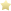 CC.1.RL.5 - Craft and Structure: Explain major differences between books that tell stories and books that give information, drawing on a wide reading of a range of text types.CC.1.RF.3 - Phonics and Word Recognition: Know and apply grade-level phonics and word analysis skills in decoding words.CC.1.W.2 - Text Types and Purposes: Write informative/explanatory texts in which they name a topic, supply some facts about the topic, and provide some sense of closure.Standards CoveredCC.1.SL.1 - Comprehension and Collaboration: Participate in collaborative conversations with diverse partners about grade 1 topics and texts with peers and adults in small and larger groups.CC.1.RL.5 - Craft and Structure: Explain major differences between books that tell stories and books that give information, drawing on a wide reading of a range of text types.CC.1.RF.3 - Phonics and Word Recognition: Know and apply grade-level phonics and word analysis skills in decoding words.CC.1.W.2 - Text Types and Purposes: Write informative/explanatory texts in which they name a topic, supply some facts about the topic, and provide some sense of closure.Standards CoveredCC.1.SL.1 - Comprehension and Collaboration: Participate in collaborative conversations with diverse partners about grade 1 topics and texts with peers and adults in small and larger groups.CC.1.RL.5 - Craft and Structure: Explain major differences between books that tell stories and books that give information, drawing on a wide reading of a range of text types.CC.1.RF.3 - Phonics and Word Recognition: Know and apply grade-level phonics and word analysis skills in decoding words.CC.1.W.2 - Text Types and Purposes: Write informative/explanatory texts in which they name a topic, supply some facts about the topic, and provide some sense of closure.Standards CoveredCC.1.SL.1 - Comprehension and Collaboration: Participate in collaborative conversations with diverse partners about grade 1 topics and texts with peers and adults in small and larger groups.CC.1.RL.5 - Craft and Structure: Explain major differences between books that tell stories and books that give information, drawing on a wide reading of a range of text types.CC.1.RF.3 - Phonics and Word Recognition: Know and apply grade-level phonics and word analysis skills in decoding words.CC.1.W.2 - Text Types and Purposes: Write informative/explanatory texts in which they name a topic, supply some facts about the topic, and provide some sense of closure.Standards CoveredCC.1.SL.1 - Comprehension and Collaboration: Participate in collaborative conversations with diverse partners about grade 1 topics and texts with peers and adults in small and larger groups.CC.1.RL.5 - Craft and Structure: Explain major differences between books that tell stories and books that give information, drawing on a wide reading of a range of text types.CC.1.RF.3 - Phonics and Word Recognition: Know and apply grade-level phonics and word analysis skills in decoding words.CC.1.W.2 - Text Types and Purposes: Write informative/explanatory texts in which they name a topic, supply some facts about the topic, and provide some sense of closure.Instructional PracticesSmall GroupIndividualLiteracy CentersDifferentiatedSmall GroupIndividualLiteracy CentersDifferentiatedSmall GroupIndividualLiteracy CentersDifferentiatedSmall GroupIndividualLiteracy CentersDifferentiatedSmall GroupIndividualLiteracy CentersDifferentiatedBell RingerActivities/ Assignments/ExitPhonics activities; white boards; grammar skills; reading comprehension; questioning skills; word work; writing skills  http://omesgrade1.weebly.com/uploads/2/6/4/1/26414106/the_class_pet.pdfPhonics activities; white boards; grammar skills; reading comprehension; questioning skills; word work; writing skills  http://omesgrade1.weebly.com/uploads/2/6/4/1/26414106/the_class_pet.pdfPhonics activities; white boards; grammar skills; reading comprehension; questioning skills; word work; writing skills  http://omesgrade1.weebly.com/uploads/2/6/4/1/26414106/the_class_pet.pdfPhonics activities; white boards; grammar skills; reading comprehension; questioning skills; word work; writing skills  http://omesgrade1.weebly.com/uploads/2/6/4/1/26414106/the_class_pet.pdfPhonics activities; white boards; grammar skills; reading comprehension; questioning skills; word work; writing skills  http://omesgrade1.weebly.com/uploads/2/6/4/1/26414106/the_class_pet.pdfIntended HomeworkHomework packetHomework packetHomework packetHomework packetNoneAccommodationsSee attached listSee attached listSee attached listSee attached listSee attached listAssessment:*Formative-F*Summative-SF-Teacher observation and individual student workF-Teacher observation and individual student workF-Teacher observation and individual student workF-Teacher observation and individual student workS-Weekly assessmentDaily Agenda:MathMondayTuesdayWednesdayThursdayFridayUnit Vocabulary:   half hour, hour, hour hand, longest, minute, minute hand, shortestEssential Questions:   1.What words would you use to describe an arch? 2. Which would be taller, the arch or a tree? Explain why your answer is reasonable. 3. Why do you think you start drawing each line at the vertical mark? 4. How can you tell if an object is longer than the straw? Unit Vocabulary:   half hour, hour, hour hand, longest, minute, minute hand, shortestEssential Questions:   1.What words would you use to describe an arch? 2. Which would be taller, the arch or a tree? Explain why your answer is reasonable. 3. Why do you think you start drawing each line at the vertical mark? 4. How can you tell if an object is longer than the straw? Unit Vocabulary:   half hour, hour, hour hand, longest, minute, minute hand, shortestEssential Questions:   1.What words would you use to describe an arch? 2. Which would be taller, the arch or a tree? Explain why your answer is reasonable. 3. Why do you think you start drawing each line at the vertical mark? 4. How can you tell if an object is longer than the straw? Unit Vocabulary:   half hour, hour, hour hand, longest, minute, minute hand, shortestEssential Questions:   1.What words would you use to describe an arch? 2. Which would be taller, the arch or a tree? Explain why your answer is reasonable. 3. Why do you think you start drawing each line at the vertical mark? 4. How can you tell if an object is longer than the straw? Unit Vocabulary:   half hour, hour, hour hand, longest, minute, minute hand, shortestEssential Questions:   1.What words would you use to describe an arch? 2. Which would be taller, the arch or a tree? Explain why your answer is reasonable. 3. Why do you think you start drawing each line at the vertical mark? 4. How can you tell if an object is longer than the straw? Unit Vocabulary:   half hour, hour, hour hand, longest, minute, minute hand, shortestEssential Questions:   1.What words would you use to describe an arch? 2. Which would be taller, the arch or a tree? Explain why your answer is reasonable. 3. Why do you think you start drawing each line at the vertical mark? 4. How can you tell if an object is longer than the straw? Learning TargetI can draw a picture to explain.I can use place value to add and subtract.I can order objects by length? I can order objects by length? I can compare lengths of three objects to put them in orderI can measure length using nonstandard units.Common Core/ Quality CoreStandards CoveredCC.1.MD.1 - Order three objects by length; compare the lengths of two objects indirectly by using a third object.CC.1.MD.2 - Express the length of an object as a whole number of length units, by laying multiple copies of a shorter object (the length unit) end to end; understand that the length measurement of an object is the number of same-size length units that span it with no gaps or overlaps. Limit to contexts where the object being measured is spanned by a whole number of length units with no gaps or overlaps.CC.1.MD.3 - Tell and write time in hours and half-hours using analog and digital clocks.Standards CoveredCC.1.MD.1 - Order three objects by length; compare the lengths of two objects indirectly by using a third object.CC.1.MD.2 - Express the length of an object as a whole number of length units, by laying multiple copies of a shorter object (the length unit) end to end; understand that the length measurement of an object is the number of same-size length units that span it with no gaps or overlaps. Limit to contexts where the object being measured is spanned by a whole number of length units with no gaps or overlaps.CC.1.MD.3 - Tell and write time in hours and half-hours using analog and digital clocks.Standards CoveredCC.1.MD.1 - Order three objects by length; compare the lengths of two objects indirectly by using a third object.CC.1.MD.2 - Express the length of an object as a whole number of length units, by laying multiple copies of a shorter object (the length unit) end to end; understand that the length measurement of an object is the number of same-size length units that span it with no gaps or overlaps. Limit to contexts where the object being measured is spanned by a whole number of length units with no gaps or overlaps.CC.1.MD.3 - Tell and write time in hours and half-hours using analog and digital clocks.Standards CoveredCC.1.MD.1 - Order three objects by length; compare the lengths of two objects indirectly by using a third object.CC.1.MD.2 - Express the length of an object as a whole number of length units, by laying multiple copies of a shorter object (the length unit) end to end; understand that the length measurement of an object is the number of same-size length units that span it with no gaps or overlaps. Limit to contexts where the object being measured is spanned by a whole number of length units with no gaps or overlaps.CC.1.MD.3 - Tell and write time in hours and half-hours using analog and digital clocks.Standards CoveredCC.1.MD.1 - Order three objects by length; compare the lengths of two objects indirectly by using a third object.CC.1.MD.2 - Express the length of an object as a whole number of length units, by laying multiple copies of a shorter object (the length unit) end to end; understand that the length measurement of an object is the number of same-size length units that span it with no gaps or overlaps. Limit to contexts where the object being measured is spanned by a whole number of length units with no gaps or overlaps.CC.1.MD.3 - Tell and write time in hours and half-hours using analog and digital clocks.Instructional PracticesSmall GroupIndividualLearning CentersDifferentiatedSmall GroupIndividualLearning CentersDifferentiatedSmall GroupIndividualLearning CentersDifferentiatedSmall GroupIndividualLearning CentersDifferentiatedSmall GroupIndividualLearning CentersDifferentiatedBell Ringer Activities/ Assignments/ExitMath WorkshopsGo Math Chapter 9Fast Math/ Mega  Math Math WorkshopsChapter 9 review Pg 365-368Order lengthFast Math/ Mega  Math Math WorkshopsGo Math!  Lesson 9.1 pg 369-372Mega  MathFast Math  Math WorkshopsGo Math   Chapter 9 lesson 9.2 indirect measurement pg 373-376Fast Math/ Mega  Math Math WorkshopsGo Math  Chapter 9 lesson 9.3 pg 377-380 Use nonstandard units to measure lengthFast Math/ Mega  Math Intended HomeworkHomework packetHomework packetHomework packetHomework packetNone-Homework packet dueAccommodationsSee attached listSee attached listSee attached listSee attached listSee attached listAssessment:*Formative-F*Summative-SF-Student work, teacher observationF-Student work, teacher observationF-Student work, teacher observationF-Student work, teacher observationF-Student work, teacher observationDaily Agenda:Social Skills: Summarizing (working together to complete a task)MondayNight Before St. Patrick’s DayTuesdayThat’s What Leprechauns DoWednesdayMy Lucky LeprechaunThursdayThat’s What Leprechauns DoFridayUnit Vocabulary:  Character, setting, main idea, summarizeEssential Question: How can we work as a team to complete a task?Unit Vocabulary:  Character, setting, main idea, summarizeEssential Question: How can we work as a team to complete a task?Unit Vocabulary:  Character, setting, main idea, summarizeEssential Question: How can we work as a team to complete a task?Unit Vocabulary:  Character, setting, main idea, summarizeEssential Question: How can we work as a team to complete a task?Unit Vocabulary:  Character, setting, main idea, summarizeEssential Question: How can we work as a team to complete a task?Unit Vocabulary:  Character, setting, main idea, summarizeEssential Question: How can we work as a team to complete a task?Learning TargetI can:  demonstrate good leadership skills. I can wait patiently for a turn or to be called on.I can:  demonstrate good leadership skills. I can help others. I can stay on task.I can:  demonstrate good leadership skills. I can wait patiently for a turn or to be called on.I can:  demonstrate good leadership skills. I can help others. I can stay on task.I can:  demonstrate good leadership skills. I can help others. I can have encourage others. I can wait patiently. I can stay on task. I can demonstrate good sportsmanship.Common Core/ Quality CoreCC.W.2.8Recall information from experiences to answer questions. CC.SL.2.1-participate in collaborative conversations with diverse partners.CC.W.2.8Recall information from experiences to answer questions. CC.SL.2.1-participate in collaborative conversations with diverse partners.CC.W.2.8Recall information from experiences to answer questions. CC.SL.2.1-participate in collaborative conversations with diverse partners.CC.W.2.8Recall information from experiences to answer questions. CC.SL.2.1-participate in collaborative conversations with diverse partners.CC.W.2.8 Recall information from experiences to answer questions. CC.SL.2.1-participate in collaborative conversations with diverse partners.Instructional PracticesSmall GroupIndividualLearning CentersDifferentiatedSmall GroupIndividualLearning CentersDifferentiatedSmall GroupIndividualLearning CentersDifferentiatedSmall GroupIndividualLearning CentersDifferentiatedSmall GroupIndividualLearning CentersDifferentiatedBell RingerActivities/ Assignments/ExitDiscussion-worries or concernsComplete any unfinished daily work.Team work-characters, nounsSentence buildingDiscussion-worries or concernsComplete any unfinished daily work.Teamwork-Setting, verbsPaintingDiscussion-worries or concernsComplete any unfinished daily work.Team work- Main IdeaSentence buildingDiscussion-worries or concernsComplete any unfinished daily work.Team work- SummarizeDiscussion-worries or concernsComplete any unfinished daily work.Fun Friday, Goal monitoring, rewards, lunch bunch for all that have Dojo monsters in green.Intended HomeworkNoneNoneNoneNoneNoneAccommodationsSee attached listSee attached listSee attached listSee attached listSee attached listAssessment:*Formative-F*Summative-SF-student work and teacher observationsF-student work and teacher observationsF-student work and teacher observationsF-student work and teacher observationsF-student work and teacher observations